XХII летние спортивные игры среди муниципальных районов и муниципальных округов Красноярского края «Сельская нива Красноярья»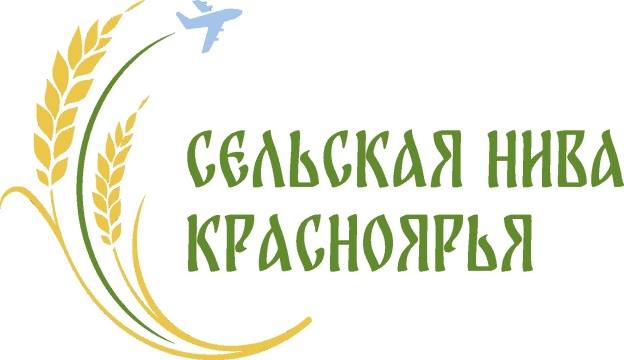 СОРЕВНОВАНИЯ ПО АРМРЕСТЛИНГУЕмельяновский район                                                                             		 31.05 – 02.06.2024МестоКомандаСпортсмен №1Спортсмен №2Спортсмен №3Сумма очков1МАНСКИЙ РАЙОН7056701962ЕМЕЛЬЯНОВСКИЙ РАЙОН6556701913СУХОБУЗИМСКИЙ РАЙОН5470521764АЧИНСКИЙ РАЙОН4465651745ЕРМАКОВСКИЙ РАЙОН6054601746УЖУРСКИЙ РАЙОН5252561607ШУШЕНСКИЙ РАЙОН4844541468БЕРЕЗОВСКИЙ РАЙОН4250521449НОВОСЕЛОВСКИЙ РАЙОН46504614210БАЛАХТИНСКИЙ РАЙОН48484614211ЕНИСЕЙСКИЙ РАЙОН38326013012НАЗАРОВСКИЙ РАЙОН42365012813МИНУСИНСКИЙ РАЙОН56303612214КЕЖЕМСКИЙ РАЙОН34344411215КАРАТУЗСКИЙ РАЙОН40283810616БОГУЧАНСКИЙ РАЙОН6540010517УЯРСКИЙ РАЙОН544209618СЕВЕРО-ЕНИСЕЙСКИЙ РАЙОН384808619ИДРИНСКИЙ РАЙОН500328220КАНСКИЙ РАЙОН60006021МОТЫГИНСКИЙ РАЙОН46004622КАЗАЧИНСКИЙ РАЙОН400040